Принято:Решение Ученого совета От «30» августа 2019 г.Протокол №1Рабочая программа учебной дисциплиныРынок ценных бумагНаправление подготовки38.03.01 ЭкономикаНаправленность (профиль) подготовкиФинансы и кредитКвалификация (степень) выпускникаБакалаврФорма обученияОчная, заочная Москва, 2019СОДЕРЖАНИЕПеречень планируемых результатов обучения по дисциплине, соотнесенных с планируемыми результатами освоения основной профессиональной образовательной программыВ результате освоения основной профессиональной образовательной программы (ОПОП) бакалавриата обучающийся должен овладеть следующими результатами  обучения по дисциплине:Место дисциплины в структуре основной профессиональной образовательной программы бакалавриатаДисциплина «Рынок ценных бумаг» относится к вариативной (по выбору обучающегося) части блока 1 профессиональных дисциплин, входящей в программу обучения в Московском психолого-социальном университете по направлению подготовки «Экономика». Изучение данного курса предполагает наличие базовых знаний, полученных обучающимися в процессе освоения дисциплин:«Макроэкономика»,«Микроэкономика»,«Мировая экономика и международные экономические отношения»,«Финансы»,«Финансовая среда предпринимательства и предпринимательские риски»,«Деньги, кредит, банки»,«Финансы предприятий (организаций)».Изучение курса «Рынок ценных бумаг» является необходимой основой для освоения и углубления знаний по следующим дисциплинам, предусмотренным программой обучения по направлению «Экономика», профиль «Финансы и кредит»:«Инвестиции»,«Краткосрочная финансовая политика»,«Банковское дело»,«Страхование»,«Международные валютно-кредитные и финансовые отношения».Дисциплина изучается на 3-м курсе в 6 семестре при очной форме обучения, при заочной – на 4-м курсе в 8 семестре.3. Объем дисциплины в зачетных единицах с указанием количества академических часов, выделенных на контактную работу обучающихся с преподавателем (по видам занятий) и на самостоятельную работу обучающихся Общая трудоемкость дисциплины составляет 4 зачетных единицы.4. Содержание дисциплины, структурированное по темам с указанием отведенного на них количества академических часов и видов учебных занятий4.1 Разделы дисциплины и трудоемкость по видам учебных занятий (в академических часах)Для очной формы обученияДля заочной формы обучения4.2 Содержание дисциплины, структурированное по разделамТема 1. Сущность и виды ценных бумагСодержание лекционного курсаЮридическое и экономическое понятие ценной бумаги. Свойства ценной бумаги. Виды ценных бумаг. Документарные и бездокументарные ценные бумаги. Требования, предъявляемые к документарной ценной бумаге. Ценные бумаги на предъявителя, ордерные и именные; эмиссионные, неэмиссионные ценные бумаги; долговые, долевые.Содержание практических занятийВиды ценных бумаг и требования, предъявляемые к ним.Признаки эмиссионных ценных бумаг.Особенности бездокументарной ценной бумаги.Тема 2. Рынок ценных бумаг и его участникиСодержание лекционного курсаИстория и особенности развития рынка ценных бумаг в России. Этапы становления рынка ценных бумаг. Структура рынка ценных бумаг. Сущность, задачи и функции рынка ценных бумаг. Классификация рынков ценных бумаг: биржевой, внебиржевой рынок; организованный, неорганизованный; первичный, вторичный рынок; срочный, кассовый (спот-рынок). Участники рынка ценных бумаг: эмитенты, инвесторы, финансовые посредники. Профессиональные участники рынка ценных бумаг и виды деятельности, осуществляемые ими. Брокерская, дилерская деятельность, деятельность по управлению ценными бумагами, депозитарная деятельность, деятельность по ведению реестра владельцев ценных бумаг.Содержание практических занятийИстория развития рынка ценных бумаг в России.Функции рынка ценных бумаг.Структура рынка ценных бумаг.Тема 3. Основы регулирования рынка ценных бумагСодержание лекционного курсаНормативно-правовая база регулирования рынка ценных бумаг. Органы государственной власти, осуществляющие регулирование рынка ценных бумаг. Саморегулируемые организации профессиональных участников рынка ценных бумаг. Процесс регулирования на рынке ценных бумаг.Содержание практических занятийНормативно-правовая база регулирования рынка ценных бумаг.Государственное регулирование рынка ценных бумаг.Саморегулируемые организации профессиональных участников рынка ценных бумаг: сущность и задачи.Тема 4. Акции и акционерные обществаСодержание лекционного курсаОсновные характеристики акции. Права, закреплённые акцией за её владельцами. Виды акций. Права владельцев обыкновенных акций. Права владельцев привилегированных акций. Типы привилегированных акций. Основные положения об акционерном обществе. Публичное акционерное общество. Непубличное акционерное общество. Создание акционерного общества. Уставный капитал акционерного общества.Содержание практических занятийНормативно-правовая база регулирования деятельности акционерных обществ.Акции и их виды.Создание публичного и непубличного акционерного общества.Тема 5. Стоимостные и оценочные показатели акцийСодержание лекционного курсаХарактеристика количественных параметров акции: номинал акции, эмиссионная цена, ликвидационная стоимость, рыночная (курсовая) стоимость, курс акции, действительная стоимость акции. Методы определения действительной стоимости акции: метод капитализации дивиденда, метод на основе полной нормы доходности. Доходность акций: дивидендная норма доходности, текущая норма доходности, полная норма доходности.Содержание практических занятийОпределение действительной стоимости акции методом капитализации дивиденда.Определение действительной стоимости акции на основе полной нормы доходности.Определение доходности акций.Тема 6. Паи инвестиционных фондовСодержание лекционного курсаПонятие паевого инвестиционного фонда. Инвестиционный пай. Типы паевых инвестиционных фондов. Объекты инвестирования. Основные преимущества и недостатки вложений в инвестиционные паиСодержание практических занятийПреимущество и недостатки инвестирования в инвестиционные паи.Закрытые и открытые паевые фонды, и их характеристика.Направления инвестирования, доходность, рискиТема 7. Общая характеристика и классификация облигацийСодержание лекционного курсаСущность и виды облигаций. Характеристика купонной облигации. Характеристика дисконтной облигации. Конвертируемая облигация. Государственные и корпоративные облигации. Условия эмиссии облигаций. Эмиссия облигаций с обеспечением и без обеспечения. Факторы, влияющие на доходность облигаций.Содержание практических занятийУсловия эмиссии облигаций акционерным обществом.Преимущества и недостатки инвестирования в облигации по сравнению с акциями.Рынок облигаций в России.Тема 8. Стоимостные и оценочные показатели облигацийСодержание лекционного курсаХарактеристика количественных параметров облигации: номинал облигации, эмиссионная цена, рыночная (курсовая) стоимость. Методы определения стоимости облигации: метод дисконтирования всех доходов; метод определения полной стоимости купонной облигации. Доходность облигаций с купонным доходом: текущая и полная доходность.Содержание практических занятий1. Определение текущей стоимости купонной облигации с использованием метода дисконтирования всех доходов.2. Определение доходности бескупонной облигации.3. Определение доходности облигаций с купонным доходом.Тема 9. Государственные ценные бумагиСодержание лекционного курсаСущность и виды государственных ценных бумаг. Цель выпуска. Рыночные и нерыночные государственные ценные бумаги. Еврооблигации. Эмитенты государственных ценных бумаг. Особенности российского рынка государственных ценных бумаг. Нормативно-правовые акты, регулирующие эмиссию и операции с государственными ценными бумагами. Использование государственных ценных бумаг при проведении центральными банками денежно-кредитной политики.Содержание практических занятийКазначейские обязательства и их характеристика.История развития рынка государственных ценных бумаг в России.Преимущества государственных ценных бумаг перед другими ценными бумагами и активами.Тема 10. Общая характеристика и классификация векселей. Вексельные операцииСодержание лекционного курсаВексель как исходная историческая основа всех ценных бумаг.  Сущность и основные характеристики векселя. Классификация векселей. Дисконтные и процентные векселя. Характеристика простого и переводного векселя. Срок платежа по векселю. Основа простого векселя и переводного векселя. Товарные и финансовые векселя. Обязательные реквизиты векселя. Функции векселя. Операции, при которых можно использовать вексель. Понятия, используемые при вексельном обращении: акцепт переводного векселя, аваль, индоссамент. Индоссамент и его виды. Цена векселя. Черты векселя. Протест векселя.Содержание практических занятий1. Нормативно-правовые акты, регулирующие обращение переводных и простых векселей.2. Операции по учёту и переучёту векселей.3. Дисконтная доходность по векселю. Тема 11. Банковские сертификаты и другие ценные бумагиСодержание лекционного курсаБанковские сертификаты и их виды. Характеристика депозитных и сберегательных сертификатов. Доходность сертификата. Чек. Складское свидетельство. Двойное складское свидетельство. Закладная. Выпуск, регистрация и передача прав по закладной. Обязательные реквизиты закладной. Коносамент. Условия использования коносамента в мировой и российской практике.Содержание практических занятийОценка финансовых рисков инвестора, приобретающего сертификаты и облигации данного эмитента.Анализ перспективы использования складских свидетельств, закладных, коносаментов в российской практике.Проблемы и перспективы развития ранка ипотек в России.Тема 12. Порядок и процедуры эмиссии ценных бумаг в РФ. Обращение эмиссионных ценных бумагСодержание лекционного курсаПонятие эмиссии ценных бумаг. Формы эмиссии: первичная, последующая; открытая, закрытая. Этапы процедуры эмиссии ценных бумаг и их характеристика. Обращение эмиссионных ценных бумаг. Государственная регистрация выпуска (дополнительного выпуска) эмиссионных ценных бумаг. Условия размещения эмиссионных ценных бумаг. Порядок допуска ценных бумаг к организованным торгам. Содержание практических занятий1. Эмиссионные ценные бумаги: характеристика, виды.2. Требования к ценным бумагам на российских биржах.3. Размещение и обращение эмиссионных ценных бумаг в России. Тема 13. Срочные сделки с ценными бумагамиСодержание лекционного курсаПонятие производного финансового инструмента и его характеристика. Депозитарная расписка. Форвардные контракты. Фьючерсные контракты. Опционы. Типы и виды опционов. Опцион эмитента. Опционный рынок в России. Варрант. Риски участников рынка производных ценных бумаг.Содержание практических занятий1. Охарактеризовать российскую депозитарную расписку.2. Охарактеризовать российский фьючерсный товарный и финансовый рынок.3. История возникновения и развития рынка свопов. Характеристика современного состояния.Тема 14. Организация биржевой торговлиСодержание лекционного курсаСущность биржевой торговли. Биржевые операции. Листинг. Делистинг ценных бумаг. Котировка. Фондовая биржа и её структура. Функции и принципы работы фондовой биржи. Московская фондовая биржа. Интернет-торговля ценными бумагами.Содержание практических занятий1. Листинг ценных бумаг: сущность и особенности проведения в России.2. Биржевой рынок ценных бумаг: количественная и качественная характеристика (мировая и российская практика).3. Лондонская фондовая биржа: история, современное состояние, перспективы развития. Тема 15. Фундаментальный анализСодержание лекционного курсаЦель анализа. Положения, лежащие в основе анализа. Последовательность проведения. Фундаментальный анализ, проводимый на макроуровне. Отраслевой анализ. Анализ компании-эмитента.Содержание практических занятийОценка внутренней стоимости акций.Экономический анализ деятельности компании.Финансовый анализ деятельности компании.Тема 16. Технический анализСодержание лекционного курсаЦель анализа. Функции и принципы технического анализа. Технические средства анализа: графики, гистограммы. Фондовые индексы.Содержание практических занятийИндекс Доу-Джонсона.Российская практика расчёта фондовых индексов.Структура биржевой информации.Тема 17. Понятие и анализ фондового портфеля. Управление рисками при операциях с ценными бумагамиСодержание лекционного курсаПонятие, цели и механизм формирования портфеля ценных бумаг. Типы портфелей: портфель роста, дохода, портфель роста и дохода. Основные показатели портфеля. Текущая стоимость портфеля. Доходность портфеля. Систематический и несистематический риск. Коэффициент для измерения систематического риска. Методы управления рисками и их характеристика.Содержание практических занятий1. Этапы управления портфелем ценных бумаг.2. Сравнительный анализ активного и пассивного управления портфелем ценных бумаг.3. Понятие и методы хеджирования на рынке ценных бумаг.5. Перечень учебно-методического обеспечения для самостоятельной работы обучающихся по дисциплинеСамостоятельная работа обучающихся в ходе семестра является важной составной частью учебного процесса и необходима для закрепления и углубления знаний, полученных в период сессии на лекциях, практических и интерактивных занятиях, а также для индивидуального изучения дисциплины в соответствии с программой и рекомендованной литературой. Самостоятельная работа реализуется непосредственно при выполнении индивидуальных заданий в библиотеке, дома, при изучении лекционного материала, учебной литературы и выполнении обучающимися учебных и творческих задач.В процессе обучения применяются различные виды самостоятельной работы, с помощью которых обучающиеся самостоятельно приобретают знания, умения и навыки. Самостоятельная работа выполняется в виде подготовки домашнего задания, сообщения по отдельным вопросам, реферативного обзора, эссе. Самостоятельную работу над дисциплиной следует начинать с изучения рабочей программы «Рынок ценных бумаг», которая содержит основные требования к знаниям, умениям и навыкам обучаемых. Важным источником для освоения дисциплины являются ресурсы информационно-телекоммуникационной сети «Интернет».6. Фонд оценочных средств для проведения промежуточной аттестации обучающихся по дисциплинеФонд оценочных средств оформлен в виде приложения к рабочей программе дисциплины «Рынок ценных бумаг».7. Перечень основной и дополнительной учебной литературы, необходимой для освоения дисциплины7.1. Основная учебная литература1. Алиев, А. Р. Рынок ценных бумаг в России : учебное пособие для студентов вузов, обучающихся по специальности «Финансы и кредит» / А. Р. Алиев. — М. : ЮНИТИ-ДАНА, 2017. — 199 c. — ISBN 978-5-238-01921-5. — Текст : электронный // Электронно-библиотечная система IPR BOOKS : [сайт]. — URL: http://www.iprbookshop.ru/71224.html 2. Кузнецов, Б. Т. Рынок ценных бумаг : учебное пособие для студентов вузов, обучающихся по специальности «Финансы и кредит» / Б. Т. Кузнецов. — М. : ЮНИТИ-ДАНА, 2017. — 288 c. — ISBN 978-5-238-01945-1. — Текст : электронный // Электронно-библиотечная система IPR BOOKS : [сайт]. — URL: http://www.iprbookshop.ru/71054.html 3. Николаева И.П. Рынок ценных бумаг [Электронный ресурс]: учебник для бакалавров/ Николаева И.П.— Электрон. текстовые данные. — М.: Дашков и К, 2015.— 256 c.— Режим доступа: http://www.iprbookshop.ru/35306.— ЭБС «IPRbooks»7.2. Дополнительная учебная литература1. Балтин, В. Э. Рынок ценных бумаг : практикум / В. Э. Балтин, Ю. И. Булатова. — Оренбург : Оренбургский государственный университет, ЭБС АСВ, 2017. — 140 c. — ISBN 978-5-7410-1950-4. — Текст : электронный // Электронно-библиотечная система IPR BOOKS : [сайт]. — URL: http://www.iprbookshop.ru/78833.html 2. Газалиев М.М. Рынок ценных бумаг [Электронный ресурс]: учебное пособие для бакалавров/ Газалиев М.М., Осипов В.А.— Электрон. текстовые данные. — М.: Дашков и К, 2015. — 169 c.— Режим доступа: http://www.iprbookshop.ru/35307. — ЭБС «IPRbooks»3. Гонов, А. А. Инструменты рынка ценных бумаг : учебное пособие / А. А. Гонов, А. В. Луценко, М. А. Медведева ; под редакцией О. И. Никонов. — Екатеринбург : Уральский федеральный университет, ЭБС АСВ, 2015. — 156 c. — ISBN 978-5-7996-1496-6. — Текст : электронный // Электронно-библиотечная система IPR BOOKS : [сайт]. — URL: http://www.iprbookshop.ru/66155.html4. Курс по рынку ценных бумаг / . — Новосибирск : Сибирское университетское издательство, Норматика, 2016. — 117 c. — ISBN 978-5-379-01616-6. — Текст : электронный // Электронно-библиотечная система IPR BOOKS : [сайт]. — URL: http://www.iprbookshop.ru/65235.html5. Пробин П.С. Финансовые рынки [Электронный ресурс]: учебное пособие для студентов вузов обучающихся по направлению подготовки «Экономика» (квалификация (степень) «бакалавр») / Пробин П.С., Проданова Н.А.— Электрон. текстовые данные.— М.: ЮНИТИ-ДАНА, 2015.— 175 c.— Режим доступа: http://www.iprbookshop.ru/34528.— ЭБС «IPRbooks», по паролю6. Рынок ценных бумаг [Электронный ресурс]: учебник для бакалавров/ В.А. Зверев [и др.]. — Электрон. текстовые данные. — М.: Дашков и К, 2015.— 256 c.— Режим доступа: http://www.iprbookshop.ru/35305.— ЭБС «IPRbooks»7. Чудиновских, М. В. Правовое регулирование рынка ценных бумаг : учебник / М. В. Чудиновских. — Саратов : Ай Пи Эр Медиа, 2018. — 191 c. — ISBN 978-5-4486-0194-1. — Текст : электронный // Электронно-библиотечная система IPR BOOKS : [сайт]. — URL: http://www.iprbookshop.ru/71576.html7.3. Нормативные правовые актыГражданский кодекс Российской Федерации (часть первая) от 30.11.1994 № 51-ФЗ (с последующими изм. и доп.).Гражданский кодекс Российской Федерации (часть вторая) от 26.01.1996 № 14-ФЗ (с последующими изм. и доп.).Федеральный закон РФ «Об акционерных обществах» от 26.12.1995 № 208-ФЗ (с последующими изм. и доп.).Федеральный закон РФ «О рынке ценных бумаг» от 22.04.1996 № 39-ФЗ (с последующими изм. и доп.).Федеральный закон «О Центральном банке Российской Федерации (Банке России)» от 10.07.2002 N 86-ФЗ (с последующими изм. и доп.). Федеральный закон РФ «О защите законных интересов инвесторов на рынке ценных бумаг» от 05.03.1999 г. № 46-ФЗ (с изменениями и дополнениями).Федеральный закон РФ «Об инвестиционных фондах» от 29.11.2001 г. № 156-ФЗ (с изменениями и дополнениями).Федеральный закон РФ «Об ипотечных ценных бумагах» от 11.11.2003 г. № 152-ФЗ (с изменениями и дополнениями).Федеральный закон РФ «Об особенностях эмиссии и обращения государственных и муниципальных ценных бумаг» от 29.07.1998 № 136-ФЗ.Федеральный закон РФ «О переводном и простом векселе» от 11.03.1997 № 48-ФЗ.Положение о федеральной службе по финансовым рынкам (ФСФР). Утверждено постановлением Правительства РФ от 29.08 2011 г. № 717.Стандарты эмиссии ценных бумаг и регистрации проспектов ценных бумаг: приказ ФСФР России от 16.03.2005 г. № 05-4 / пз-н.Современные профессиональные базы данных и информационные справочные системы Информационно-правовая система «Консультант+» - договор №2856/АП от 01.11.2007Информационно-справочная система «LexPro» - договор б/н от 06.03.2013Официальный интернет-портал базы данных правовой информации http://pravo.gov.ruПортал Федеральных государственных образовательных стандартов высшего образования http://fgosvo.ruПортал "Информационно-коммуникационные технологии в образовании" http://www.ict.edu.ruНаучная электронная библиотека http://www.elibrary.ru/Национальная электронная библиотека http://www.nns.ru/Электронные ресурсы Российской государственной библиотеки http://www.rsl.ru/ru/root3489/allWeb of Science Core Collection — политематическая реферативно-библиографическая и наукомтрическая (библиометрическая) база данных — http://webofscience.comПолнотекстовый архив ведущих западных научных журналов на российской платформе Национального электронно-информационного консорциума (НЭИКОН) http://neicon.ruБазы данных издательства Springer https://link.springer.comОткрытые данные государственных органов http://data.gov.ru/www.garant.ru Информационно-правовая система Гарантwww.minfin.ru Сайт Министерства финансов РФhttp://gks.ru Сайт Федеральной службы государственной статистикиwww.skrin.ru База данных СКРИН (крупнейшая база данных по российским компаниям, отраслям, регионам РФ)www.expert.ru Электронная версия журнала «Эксперт»www.finman.ru Электронная версия журнала «Финансовый менеджмент»http://ecsn.ru/ «Экономические науки»http://expert.ru/expert/ «Эксперт»http://www.promkompleks.by/ «Практическое ценообразование»http://www.profiz.ru/peo/ «Планово-экономический отдел».9. Методические указания для обучающихся по освоению дисциплины10. Лицензионное программное обеспечениеВ процессе обучения на экономическом факультете по всем направлениям подготовки используется следующее лицензионное программное обеспечение:11. Описание материально-технической базы, необходимой для осуществления образовательного процесса по дисциплинеДля построения эффективного учебного процесса Кафедра финансов и кредита располагает следующими материально-техническими средствами, которые используются в процессе изучения дисциплины:- доска;- персональные компьютеры (компьютерный класс кафедры, аудитория 403, 16 шт.), каждый из компьютеров подключен к сети Интернет;- экран;- мультимедийный проектор.В процессе преподавания и для самостоятельной работы обучающихся используются также компьютерные классы аудиторий 304 и 307, а также специальные ресурсы кабинета экономики (305 ауд.).12. Особенности реализации дисциплины для инвалидов и лиц с ограниченными возможностями здоровьяДля обеспечения образования инвалидов и обучающихся с ограниченными возможностями здоровья разрабатывается адаптированная образовательная программа, индивидуальный учебный план с учетом особенностей их психофизического развития и состояния здоровья, в частности применяется индивидуальный подход к освоению дисциплины, индивидуальные задания: рефераты, письменные работы и, наоборот, только устные ответы и диалоги, индивидуальные консультации, использование диктофона и других записывающих средств для воспроизведения лекционного и семинарского материала.В целях обеспечения обучающихся инвалидов и лиц с ограниченными возможностями здоровья библиотека комплектует фонд основной учебной литературой, адаптированной к ограничению их здоровья, предоставляет возможность удаленного использования электронных образовательных ресурсов, доступ к которым организован в МПСУ. В библиотеке проводятся индивидуальные консультации для данной категории пользователей, оказывается помощь в регистрации и использовании сетевых и локальных электронных образовательных ресурсов, предоставляются места в читальных залах, оборудованные программами невизуального доступа к информации, экранными увеличителями и техническими средствами усиления остаточного зрения.13. Иные сведения и (или) материалыНе предусмотрены. Составитель: Якубова Наталья Евгеньевна, старший преподаватель Кафедры финансов и кредита МПСУ.14. Лист регистрации измененийРабочая программа учебной дисциплины обсуждена и утверждена на заседании Ученого совета от «29» июня 2015 г. протокол № 11Лист регистрации изменений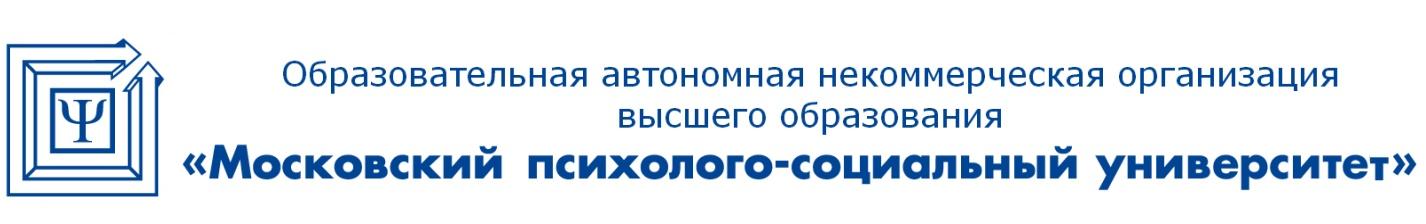 Лицензия: регистрационный № 1478 от 28 мая 2015 года, на бланке серии 90Л01 №0008476Свидетельство о государственной аккредитации: регистрационный № 2783 от 07 марта 2018 года, на бланке серии 90А01 №0002920115191, г. Москва, 4-й Рощинский проезд, 9А  / Тел: + 7 (495) 796-92-62  /  E-mail: mpsu@mpsu.ruПеречень планируемых результатов обучения по дисциплине, соотнесенных с планируемыми результатами освоения основной профессиональной образовательной программы3Место дисциплины в структуре основной профессиональной образовательной программы бакалавриата4Объем дисциплины в зачетных единицах с указанием количества академических часов, выделенных на контактную работу обучающихся с преподавателем (по видам занятий) и на самостоятельную работу обучающихся4Содержание дисциплины, структурированное по темам (разделам) с указанием отведенного на них количества академических часов и видов учебных занятий5 Разделы дисциплины и трудоемкость по видам учебных занятий5 Содержание дисциплины, структурированное по разделам (темам)8Перечень учебно-методического обеспечения для самостоятельной работы обучающихся по дисциплине 13Фонд оценочных средств для проведения промежуточной аттестации обучающихся по дисциплине 13Перечень основной и дополнительной учебной литературы, необходимой для освоения дисциплины7.1. Основная учебная литература7.2. Дополнительная учебная литература7.3. Нормативные правовые акты131313148. Современные профессиональные базы данных и информационные справочные системы 15Методические указания для обучающихся по освоению дисциплины1510. Лицензионное программное обеспечение2211. Описание материально-технической базы, необходимой для осуществления образовательного процесса по дисциплине2312. Особенности реализации дисциплины для инвалидов и лиц с ограниченными возможностями здоровьяИные сведения и (или) материалыЛист регистрации изменений232325Коды компетенцииРезультаты освоения ОПОП.Содержание компетенцийПеречень планируемых результатов обучения по дисциплинеОПК-3способность выбрать инструментальные средства для обработки экономических данных в соответствии с поставленной задачей, проанализировав результаты расчетов и обосновать полученные выводыЗнать:- основные средства обработки данных для осуществления операций на рынке ценных бумаг;- способы управления финансовыми рисками на рынке ценных бумаг;- виды финансовых инструментов для обработки данных;- стоимостные и оценочные показатели основных видов ценных бумаг;Уметь:- анализировать и принимать решения о вложении средств в ценные бумаги;- оценивать доходность различных видов ценных бумаг;- принимать решения при совершении операций на рынке ценных бумаг;- находить пути снижения финансовых рисков при операциях с ценными бумагами и по сформированному инвестиционному портфелю;- проводить самостоятельный инвестиционный анализ и принимать инвестиционные решения;Владеть:- навыками анализа экономических процессов, происходящих на финансовых рынках;- теоретическими знаниями и практическими навыками совершения операций на рынке ценных бумаг.ПК-7способность, используя отечественные и зарубежные источники информации, собрать необходимые данные проанализировать их и подготовить информационный обзор и/или аналитический отчетЗнать:- систему государственного регулирования рынка ценных бумаг в Российской Федерации и за рубежом;- порядок и особенности выпуска и обращения ценных бумаг в РФ и за рубежом;- особенности функционирования рынка ценных бумаг в РФ и за рубежом;Уметь:- использовать полученную информацию в практической деятельности;- использовать и анализировать источники информации, касающиеся операций на рынке ценных бумаг;Владеть:- навыками сбора и анализа информации на рынке ценных бумаг;- навыками интерпретации полученных в ходе расчета результатов.Объём дисциплиныВсего часовВсего часовОбъём дисциплиныочная форма обучениязаочная форма обученияОбщая трудоемкость дисциплины144144Контактная работа обучающихся с преподавателем (по видам учебных занятий) (всего)6418Аудиторная работа (всего):6418в том числе:Лекции328семинары, практические занятия3210Внеаудиторная работа (всего):Самостоятельная работа обучающихся (всего)44117Вид промежуточной аттестации обучающегося (экзамен)369№п/пРазделы и темыДисциплиныСеместрВиды учебной работы, включая самостоятельную работу обучающихся и трудоемкость (в часах)Виды учебной работы, включая самостоятельную работу обучающихся и трудоемкость (в часах)Виды учебной работы, включая самостоятельную работу обучающихся и трудоемкость (в часах)Виды учебной работы, включая самостоятельную работу обучающихся и трудоемкость (в часах)Виды учебной работы, включая самостоятельную работу обучающихся и трудоемкость (в часах)Виды учебной работы, включая самостоятельную работу обучающихся и трудоемкость (в часах)Виды учебной работы, включая самостоятельную работу обучающихся и трудоемкость (в часах)Виды учебной работы, включая самостоятельную работу обучающихся и трудоемкость (в часах)Вид оценочного средства текущего контроля успеваемости, промежуточной успеваемости(по семестрам)№п/пРазделы и темыДисциплиныСеместрВСЕГОИз них аудиторные занятияИз них аудиторные занятияИз них аудиторные занятияИз них аудиторные занятияСамостоятельная работаКонтрольная работаКурсовая работа№п/пРазделы и темыДисциплиныСеместрВСЕГОЛекцииЛаборатор.практикумПрактическ.занятия / семинарыИнтерактивСамостоятельная работаКонтрольная работаКурсовая работаРАЗДЕЛ I. ОСНОВЫ РЫНКА ЦЕННЫХ БУМАГРАЗДЕЛ I. ОСНОВЫ РЫНКА ЦЕННЫХ БУМАГРАЗДЕЛ I. ОСНОВЫ РЫНКА ЦЕННЫХ БУМАГРАЗДЕЛ I. ОСНОВЫ РЫНКА ЦЕННЫХ БУМАГРАЗДЕЛ I. ОСНОВЫ РЫНКА ЦЕННЫХ БУМАГРАЗДЕЛ I. ОСНОВЫ РЫНКА ЦЕННЫХ БУМАГРАЗДЕЛ I. ОСНОВЫ РЫНКА ЦЕННЫХ БУМАГРАЗДЕЛ I. ОСНОВЫ РЫНКА ЦЕННЫХ БУМАГРАЗДЕЛ I. ОСНОВЫ РЫНКА ЦЕННЫХ БУМАГРАЗДЕЛ I. ОСНОВЫ РЫНКА ЦЕННЫХ БУМАГРАЗДЕЛ I. ОСНОВЫ РЫНКА ЦЕННЫХ БУМАГРАЗДЕЛ I. ОСНОВЫ РЫНКА ЦЕННЫХ БУМАГ1Сущность и виды ценных бумаг66114Опрос2Рынок ценных бумаг и его участники66114Опрос3Основы регулирования рынка ценных бумаг66114Реферат, тестированиеРАЗДЕЛ II. ДОЛЕВЫЕ ЦЕННЫЕ БУМАГИРАЗДЕЛ II. ДОЛЕВЫЕ ЦЕННЫЕ БУМАГИРАЗДЕЛ II. ДОЛЕВЫЕ ЦЕННЫЕ БУМАГИРАЗДЕЛ II. ДОЛЕВЫЕ ЦЕННЫЕ БУМАГИРАЗДЕЛ II. ДОЛЕВЫЕ ЦЕННЫЕ БУМАГИРАЗДЕЛ II. ДОЛЕВЫЕ ЦЕННЫЕ БУМАГИРАЗДЕЛ II. ДОЛЕВЫЕ ЦЕННЫЕ БУМАГИРАЗДЕЛ II. ДОЛЕВЫЕ ЦЕННЫЕ БУМАГИРАЗДЕЛ II. ДОЛЕВЫЕ ЦЕННЫЕ БУМАГИРАЗДЕЛ II. ДОЛЕВЫЕ ЦЕННЫЕ БУМАГИРАЗДЕЛ II. ДОЛЕВЫЕ ЦЕННЫЕ БУМАГИРАЗДЕЛ II. ДОЛЕВЫЕ ЦЕННЫЕ БУМАГИ4Акции и акционерные общества67331Тестирование5Стоимостные и оценочные показатели акций67223Задачи6Паи инвестиционных фондов66222ОпросРАЗДЕЛ III. ОБЛИГАЦИ. ГОСУДАРСТВЕННЫЕ И МУНИЦИПАЛЬНЫЕ ЦЕННЫЕ БУМАГИРАЗДЕЛ III. ОБЛИГАЦИ. ГОСУДАРСТВЕННЫЕ И МУНИЦИПАЛЬНЫЕ ЦЕННЫЕ БУМАГИРАЗДЕЛ III. ОБЛИГАЦИ. ГОСУДАРСТВЕННЫЕ И МУНИЦИПАЛЬНЫЕ ЦЕННЫЕ БУМАГИРАЗДЕЛ III. ОБЛИГАЦИ. ГОСУДАРСТВЕННЫЕ И МУНИЦИПАЛЬНЫЕ ЦЕННЫЕ БУМАГИРАЗДЕЛ III. ОБЛИГАЦИ. ГОСУДАРСТВЕННЫЕ И МУНИЦИПАЛЬНЫЕ ЦЕННЫЕ БУМАГИРАЗДЕЛ III. ОБЛИГАЦИ. ГОСУДАРСТВЕННЫЕ И МУНИЦИПАЛЬНЫЕ ЦЕННЫЕ БУМАГИРАЗДЕЛ III. ОБЛИГАЦИ. ГОСУДАРСТВЕННЫЕ И МУНИЦИПАЛЬНЫЕ ЦЕННЫЕ БУМАГИРАЗДЕЛ III. ОБЛИГАЦИ. ГОСУДАРСТВЕННЫЕ И МУНИЦИПАЛЬНЫЕ ЦЕННЫЕ БУМАГИРАЗДЕЛ III. ОБЛИГАЦИ. ГОСУДАРСТВЕННЫЕ И МУНИЦИПАЛЬНЫЕ ЦЕННЫЕ БУМАГИРАЗДЕЛ III. ОБЛИГАЦИ. ГОСУДАРСТВЕННЫЕ И МУНИЦИПАЛЬНЫЕ ЦЕННЫЕ БУМАГИРАЗДЕЛ III. ОБЛИГАЦИ. ГОСУДАРСТВЕННЫЕ И МУНИЦИПАЛЬНЫЕ ЦЕННЫЕ БУМАГИРАЗДЕЛ III. ОБЛИГАЦИ. ГОСУДАРСТВЕННЫЕ И МУНИЦИПАЛЬНЫЕ ЦЕННЫЕ БУМАГИ7Общая характеристика и классификация облигаций66321Реферат, тестирование8Стоимостные и оценочные показатели облигаций67331Опрос9Государственные ценные бумаги67223ЭссеРАЗДЕЛ IV. ОСНОВЫ ВЕКСЕЛЬНОГО ОБРАЩЕНИЯ. БАНКОВСКОЕ ОБРАЩЕНИЕ И ДРУГИЕ ЦЕННЫЕ БУМАГИРАЗДЕЛ IV. ОСНОВЫ ВЕКСЕЛЬНОГО ОБРАЩЕНИЯ. БАНКОВСКОЕ ОБРАЩЕНИЕ И ДРУГИЕ ЦЕННЫЕ БУМАГИРАЗДЕЛ IV. ОСНОВЫ ВЕКСЕЛЬНОГО ОБРАЩЕНИЯ. БАНКОВСКОЕ ОБРАЩЕНИЕ И ДРУГИЕ ЦЕННЫЕ БУМАГИРАЗДЕЛ IV. ОСНОВЫ ВЕКСЕЛЬНОГО ОБРАЩЕНИЯ. БАНКОВСКОЕ ОБРАЩЕНИЕ И ДРУГИЕ ЦЕННЫЕ БУМАГИРАЗДЕЛ IV. ОСНОВЫ ВЕКСЕЛЬНОГО ОБРАЩЕНИЯ. БАНКОВСКОЕ ОБРАЩЕНИЕ И ДРУГИЕ ЦЕННЫЕ БУМАГИРАЗДЕЛ IV. ОСНОВЫ ВЕКСЕЛЬНОГО ОБРАЩЕНИЯ. БАНКОВСКОЕ ОБРАЩЕНИЕ И ДРУГИЕ ЦЕННЫЕ БУМАГИРАЗДЕЛ IV. ОСНОВЫ ВЕКСЕЛЬНОГО ОБРАЩЕНИЯ. БАНКОВСКОЕ ОБРАЩЕНИЕ И ДРУГИЕ ЦЕННЫЕ БУМАГИРАЗДЕЛ IV. ОСНОВЫ ВЕКСЕЛЬНОГО ОБРАЩЕНИЯ. БАНКОВСКОЕ ОБРАЩЕНИЕ И ДРУГИЕ ЦЕННЫЕ БУМАГИРАЗДЕЛ IV. ОСНОВЫ ВЕКСЕЛЬНОГО ОБРАЩЕНИЯ. БАНКОВСКОЕ ОБРАЩЕНИЕ И ДРУГИЕ ЦЕННЫЕ БУМАГИРАЗДЕЛ IV. ОСНОВЫ ВЕКСЕЛЬНОГО ОБРАЩЕНИЯ. БАНКОВСКОЕ ОБРАЩЕНИЕ И ДРУГИЕ ЦЕННЫЕ БУМАГИРАЗДЕЛ IV. ОСНОВЫ ВЕКСЕЛЬНОГО ОБРАЩЕНИЯ. БАНКОВСКОЕ ОБРАЩЕНИЕ И ДРУГИЕ ЦЕННЫЕ БУМАГИРАЗДЕЛ IV. ОСНОВЫ ВЕКСЕЛЬНОГО ОБРАЩЕНИЯ. БАНКОВСКОЕ ОБРАЩЕНИЕ И ДРУГИЕ ЦЕННЫЕ БУМАГИ10Общая характеристика и классификация векселей. Вексельные операции66222Опрос, задачи11Банковские сертификаты и другие ценные бумаги66123Коллоквиум, задачиРАЗДЕЛ V. ОПЕРАЦИИ С ЦЕННЫМИ БУМАГАМИРАЗДЕЛ V. ОПЕРАЦИИ С ЦЕННЫМИ БУМАГАМИРАЗДЕЛ V. ОПЕРАЦИИ С ЦЕННЫМИ БУМАГАМИРАЗДЕЛ V. ОПЕРАЦИИ С ЦЕННЫМИ БУМАГАМИРАЗДЕЛ V. ОПЕРАЦИИ С ЦЕННЫМИ БУМАГАМИРАЗДЕЛ V. ОПЕРАЦИИ С ЦЕННЫМИ БУМАГАМИРАЗДЕЛ V. ОПЕРАЦИИ С ЦЕННЫМИ БУМАГАМИРАЗДЕЛ V. ОПЕРАЦИИ С ЦЕННЫМИ БУМАГАМИРАЗДЕЛ V. ОПЕРАЦИИ С ЦЕННЫМИ БУМАГАМИРАЗДЕЛ V. ОПЕРАЦИИ С ЦЕННЫМИ БУМАГАМИРАЗДЕЛ V. ОПЕРАЦИИ С ЦЕННЫМИ БУМАГАМИРАЗДЕЛ V. ОПЕРАЦИИ С ЦЕННЫМИ БУМАГАМИ12Порядок и процедуры эмиссии ценных бумаг в РФ. Обращение эмиссионных ценных бумаг66231ЭссеТекущий контрольТестирование13Срочные сделки с ценными бумагами67322Защита реферативного обзора, тестирование14Организация биржевой торговли67223Защита реферативного обзораРАЗДЕЛ VI. АНАЛИЗ И УПРАВЛЕНИЕ ЦЕННЫМИ БУМАГАМИРАЗДЕЛ VI. АНАЛИЗ И УПРАВЛЕНИЕ ЦЕННЫМИ БУМАГАМИРАЗДЕЛ VI. АНАЛИЗ И УПРАВЛЕНИЕ ЦЕННЫМИ БУМАГАМИРАЗДЕЛ VI. АНАЛИЗ И УПРАВЛЕНИЕ ЦЕННЫМИ БУМАГАМИРАЗДЕЛ VI. АНАЛИЗ И УПРАВЛЕНИЕ ЦЕННЫМИ БУМАГАМИРАЗДЕЛ VI. АНАЛИЗ И УПРАВЛЕНИЕ ЦЕННЫМИ БУМАГАМИРАЗДЕЛ VI. АНАЛИЗ И УПРАВЛЕНИЕ ЦЕННЫМИ БУМАГАМИРАЗДЕЛ VI. АНАЛИЗ И УПРАВЛЕНИЕ ЦЕННЫМИ БУМАГАМИРАЗДЕЛ VI. АНАЛИЗ И УПРАВЛЕНИЕ ЦЕННЫМИ БУМАГАМИРАЗДЕЛ VI. АНАЛИЗ И УПРАВЛЕНИЕ ЦЕННЫМИ БУМАГАМИРАЗДЕЛ VI. АНАЛИЗ И УПРАВЛЕНИЕ ЦЕННЫМИ БУМАГАМИРАЗДЕЛ VI. АНАЛИЗ И УПРАВЛЕНИЕ ЦЕННЫМИ БУМАГАМИ15Фундаментальный анализ66114Опрос16Технический анализ66114Опрос17Понятие и анализ фондового портфеля. Управление рисками при операциях с ценными бумагами66222Защита реферативного обзораЭкзамен36Комплект билетовИТОГОИТОГОИТОГО144320324436 (экзамен)№п/пРазделы и темыдисциплиныСеместрВиды учебной работы, включая самостоятельную работу обучающихся и трудоемкость (в часах)Виды учебной работы, включая самостоятельную работу обучающихся и трудоемкость (в часах)Виды учебной работы, включая самостоятельную работу обучающихся и трудоемкость (в часах)Виды учебной работы, включая самостоятельную работу обучающихся и трудоемкость (в часах)Виды учебной работы, включая самостоятельную работу обучающихся и трудоемкость (в часах)Виды учебной работы, включая самостоятельную работу обучающихся и трудоемкость (в часах)Виды учебной работы, включая самостоятельную работу обучающихся и трудоемкость (в часах)Виды учебной работы, включая самостоятельную работу обучающихся и трудоемкость (в часах)Виды учебной работы, включая самостоятельную работу обучающихся и трудоемкость (в часах)Виды учебной работы, включая самостоятельную работу обучающихся и трудоемкость (в часах)Вид оценочного средства текущего контроля успеваемости, промежуточной успеваемости(по семестрам)№п/пРазделы и темыдисциплиныСеместрВСЕГОИз них аудиторные занятияИз них аудиторные занятияИз них аудиторные занятияИз них аудиторные занятияИз них аудиторные занятияСамостоятельная работаСамостоятельная работаКонтрольная работаКурсовая работа№п/пРазделы и темыдисциплиныСеместрВСЕГОЛекцииЛекцииЛаборатор.практикумПрактическиезанятия / семинарыИнтерактивСамостоятельная работаСамостоятельная работаКонтрольная работаКурсовая работаРАЗДЕЛ I. ОСНОВЫ РЫНКА ЦЕННЫХ БУМАГРАЗДЕЛ I. ОСНОВЫ РЫНКА ЦЕННЫХ БУМАГРАЗДЕЛ I. ОСНОВЫ РЫНКА ЦЕННЫХ БУМАГРАЗДЕЛ I. ОСНОВЫ РЫНКА ЦЕННЫХ БУМАГРАЗДЕЛ I. ОСНОВЫ РЫНКА ЦЕННЫХ БУМАГРАЗДЕЛ I. ОСНОВЫ РЫНКА ЦЕННЫХ БУМАГРАЗДЕЛ I. ОСНОВЫ РЫНКА ЦЕННЫХ БУМАГРАЗДЕЛ I. ОСНОВЫ РЫНКА ЦЕННЫХ БУМАГРАЗДЕЛ I. ОСНОВЫ РЫНКА ЦЕННЫХ БУМАГРАЗДЕЛ I. ОСНОВЫ РЫНКА ЦЕННЫХ БУМАГРАЗДЕЛ I. ОСНОВЫ РЫНКА ЦЕННЫХ БУМАГРАЗДЕЛ I. ОСНОВЫ РЫНКА ЦЕННЫХ БУМАГРАЗДЕЛ I. ОСНОВЫ РЫНКА ЦЕННЫХ БУМАГРАЗДЕЛ I. ОСНОВЫ РЫНКА ЦЕННЫХ БУМАГ1Сущность и виды ценных бумаг880,50,57,57,5Опрос2Рынок ценных бумаг и его участники880,250,257,757,75Опрос3Основы регулирования рынка ценных бумаг880,250,257,757,75Реферат, тестированиеРАЗДЕЛ II. ДОЛЕВЫЕ ЦЕННЫЕ БУМАГИРАЗДЕЛ II. ДОЛЕВЫЕ ЦЕННЫЕ БУМАГИРАЗДЕЛ II. ДОЛЕВЫЕ ЦЕННЫЕ БУМАГИРАЗДЕЛ II. ДОЛЕВЫЕ ЦЕННЫЕ БУМАГИРАЗДЕЛ II. ДОЛЕВЫЕ ЦЕННЫЕ БУМАГИРАЗДЕЛ II. ДОЛЕВЫЕ ЦЕННЫЕ БУМАГИРАЗДЕЛ II. ДОЛЕВЫЕ ЦЕННЫЕ БУМАГИРАЗДЕЛ II. ДОЛЕВЫЕ ЦЕННЫЕ БУМАГИРАЗДЕЛ II. ДОЛЕВЫЕ ЦЕННЫЕ БУМАГИРАЗДЕЛ II. ДОЛЕВЫЕ ЦЕННЫЕ БУМАГИРАЗДЕЛ II. ДОЛЕВЫЕ ЦЕННЫЕ БУМАГИРАЗДЕЛ II. ДОЛЕВЫЕ ЦЕННЫЕ БУМАГИРАЗДЕЛ II. ДОЛЕВЫЕ ЦЕННЫЕ БУМАГИРАЗДЕЛ II. ДОЛЕВЫЕ ЦЕННЫЕ БУМАГИ4Акции и акционерные общества880,50,516,56,5Тестирование5Стоимостные и оценочные показатели акций880,50,516,56,5Задачи6Паи инвестиционных фондов870,50,56,56,5ОпросРАЗДЕЛ III. ОБЛИГАЦИ. ГОСУДАРСТВЕННЫЕ И МУНИЦИПАЛЬНЫЕ ЦЕННЫЕ БУМАГИРАЗДЕЛ III. ОБЛИГАЦИ. ГОСУДАРСТВЕННЫЕ И МУНИЦИПАЛЬНЫЕ ЦЕННЫЕ БУМАГИРАЗДЕЛ III. ОБЛИГАЦИ. ГОСУДАРСТВЕННЫЕ И МУНИЦИПАЛЬНЫЕ ЦЕННЫЕ БУМАГИРАЗДЕЛ III. ОБЛИГАЦИ. ГОСУДАРСТВЕННЫЕ И МУНИЦИПАЛЬНЫЕ ЦЕННЫЕ БУМАГИРАЗДЕЛ III. ОБЛИГАЦИ. ГОСУДАРСТВЕННЫЕ И МУНИЦИПАЛЬНЫЕ ЦЕННЫЕ БУМАГИРАЗДЕЛ III. ОБЛИГАЦИ. ГОСУДАРСТВЕННЫЕ И МУНИЦИПАЛЬНЫЕ ЦЕННЫЕ БУМАГИРАЗДЕЛ III. ОБЛИГАЦИ. ГОСУДАРСТВЕННЫЕ И МУНИЦИПАЛЬНЫЕ ЦЕННЫЕ БУМАГИРАЗДЕЛ III. ОБЛИГАЦИ. ГОСУДАРСТВЕННЫЕ И МУНИЦИПАЛЬНЫЕ ЦЕННЫЕ БУМАГИРАЗДЕЛ III. ОБЛИГАЦИ. ГОСУДАРСТВЕННЫЕ И МУНИЦИПАЛЬНЫЕ ЦЕННЫЕ БУМАГИРАЗДЕЛ III. ОБЛИГАЦИ. ГОСУДАРСТВЕННЫЕ И МУНИЦИПАЛЬНЫЕ ЦЕННЫЕ БУМАГИРАЗДЕЛ III. ОБЛИГАЦИ. ГОСУДАРСТВЕННЫЕ И МУНИЦИПАЛЬНЫЕ ЦЕННЫЕ БУМАГИРАЗДЕЛ III. ОБЛИГАЦИ. ГОСУДАРСТВЕННЫЕ И МУНИЦИПАЛЬНЫЕ ЦЕННЫЕ БУМАГИРАЗДЕЛ III. ОБЛИГАЦИ. ГОСУДАРСТВЕННЫЕ И МУНИЦИПАЛЬНЫЕ ЦЕННЫЕ БУМАГИРАЗДЕЛ III. ОБЛИГАЦИ. ГОСУДАРСТВЕННЫЕ И МУНИЦИПАЛЬНЫЕ ЦЕННЫЕ БУМАГИ7Общая характеристика и классификация облигаций880,50,516,56,5Реферат, тестирование8Стоимостные и оценочные показатели облигаций880,50,516,56,5Опрос9Государственные ценные бумаги880,50,516,56,5ЭссеРАЗДЕЛ IV. ОСНОВЫ ВЕКСЕЛЬНОГО ОБРАЩЕНИЯ. БАНКОВСКОЕ ОБРАЩЕНИЕ И ДРУГИЕ ЦЕННЫЕ БУМАГИРАЗДЕЛ IV. ОСНОВЫ ВЕКСЕЛЬНОГО ОБРАЩЕНИЯ. БАНКОВСКОЕ ОБРАЩЕНИЕ И ДРУГИЕ ЦЕННЫЕ БУМАГИРАЗДЕЛ IV. ОСНОВЫ ВЕКСЕЛЬНОГО ОБРАЩЕНИЯ. БАНКОВСКОЕ ОБРАЩЕНИЕ И ДРУГИЕ ЦЕННЫЕ БУМАГИРАЗДЕЛ IV. ОСНОВЫ ВЕКСЕЛЬНОГО ОБРАЩЕНИЯ. БАНКОВСКОЕ ОБРАЩЕНИЕ И ДРУГИЕ ЦЕННЫЕ БУМАГИРАЗДЕЛ IV. ОСНОВЫ ВЕКСЕЛЬНОГО ОБРАЩЕНИЯ. БАНКОВСКОЕ ОБРАЩЕНИЕ И ДРУГИЕ ЦЕННЫЕ БУМАГИРАЗДЕЛ IV. ОСНОВЫ ВЕКСЕЛЬНОГО ОБРАЩЕНИЯ. БАНКОВСКОЕ ОБРАЩЕНИЕ И ДРУГИЕ ЦЕННЫЕ БУМАГИРАЗДЕЛ IV. ОСНОВЫ ВЕКСЕЛЬНОГО ОБРАЩЕНИЯ. БАНКОВСКОЕ ОБРАЩЕНИЕ И ДРУГИЕ ЦЕННЫЕ БУМАГИРАЗДЕЛ IV. ОСНОВЫ ВЕКСЕЛЬНОГО ОБРАЩЕНИЯ. БАНКОВСКОЕ ОБРАЩЕНИЕ И ДРУГИЕ ЦЕННЫЕ БУМАГИРАЗДЕЛ IV. ОСНОВЫ ВЕКСЕЛЬНОГО ОБРАЩЕНИЯ. БАНКОВСКОЕ ОБРАЩЕНИЕ И ДРУГИЕ ЦЕННЫЕ БУМАГИРАЗДЕЛ IV. ОСНОВЫ ВЕКСЕЛЬНОГО ОБРАЩЕНИЯ. БАНКОВСКОЕ ОБРАЩЕНИЕ И ДРУГИЕ ЦЕННЫЕ БУМАГИРАЗДЕЛ IV. ОСНОВЫ ВЕКСЕЛЬНОГО ОБРАЩЕНИЯ. БАНКОВСКОЕ ОБРАЩЕНИЕ И ДРУГИЕ ЦЕННЫЕ БУМАГИРАЗДЕЛ IV. ОСНОВЫ ВЕКСЕЛЬНОГО ОБРАЩЕНИЯ. БАНКОВСКОЕ ОБРАЩЕНИЕ И ДРУГИЕ ЦЕННЫЕ БУМАГИРАЗДЕЛ IV. ОСНОВЫ ВЕКСЕЛЬНОГО ОБРАЩЕНИЯ. БАНКОВСКОЕ ОБРАЩЕНИЕ И ДРУГИЕ ЦЕННЫЕ БУМАГИРАЗДЕЛ IV. ОСНОВЫ ВЕКСЕЛЬНОГО ОБРАЩЕНИЯ. БАНКОВСКОЕ ОБРАЩЕНИЕ И ДРУГИЕ ЦЕННЫЕ БУМАГИ10Общая характеристика и классификация векселей. Вексельные операции8880,516.5Опрос, задачи11Банковские сертификаты и другие ценные бумаги8880,516,5Коллоквиум, задачиРАЗДЕЛ V. ОПЕРАЦИИ С ЦЕННЫМИ БУМАГАМИРАЗДЕЛ V. ОПЕРАЦИИ С ЦЕННЫМИ БУМАГАМИРАЗДЕЛ V. ОПЕРАЦИИ С ЦЕННЫМИ БУМАГАМИРАЗДЕЛ V. ОПЕРАЦИИ С ЦЕННЫМИ БУМАГАМИРАЗДЕЛ V. ОПЕРАЦИИ С ЦЕННЫМИ БУМАГАМИРАЗДЕЛ V. ОПЕРАЦИИ С ЦЕННЫМИ БУМАГАМИРАЗДЕЛ V. ОПЕРАЦИИ С ЦЕННЫМИ БУМАГАМИРАЗДЕЛ V. ОПЕРАЦИИ С ЦЕННЫМИ БУМАГАМИРАЗДЕЛ V. ОПЕРАЦИИ С ЦЕННЫМИ БУМАГАМИРАЗДЕЛ V. ОПЕРАЦИИ С ЦЕННЫМИ БУМАГАМИРАЗДЕЛ V. ОПЕРАЦИИ С ЦЕННЫМИ БУМАГАМИРАЗДЕЛ V. ОПЕРАЦИИ С ЦЕННЫМИ БУМАГАМИРАЗДЕЛ V. ОПЕРАЦИИ С ЦЕННЫМИ БУМАГАМИРАЗДЕЛ V. ОПЕРАЦИИ С ЦЕННЫМИ БУМАГАМИ12Порядок и процедуры эмиссии ценных бумаг в РФ. Обращение эмиссионных ценных бумаг8880,57,5Эссе13Срочные сделки с ценными бумагами8880,516,5Защита реферативного обзора, тестирование14Организация биржевой торговли8880,57,5Защита реферативного обзораРАЗДЕЛ VI. АНАЛИЗ И УПРАВЛЕНИЕ ЦЕННЫМИ БУМАГАМИРАЗДЕЛ VI. АНАЛИЗ И УПРАВЛЕНИЕ ЦЕННЫМИ БУМАГАМИРАЗДЕЛ VI. АНАЛИЗ И УПРАВЛЕНИЕ ЦЕННЫМИ БУМАГАМИРАЗДЕЛ VI. АНАЛИЗ И УПРАВЛЕНИЕ ЦЕННЫМИ БУМАГАМИРАЗДЕЛ VI. АНАЛИЗ И УПРАВЛЕНИЕ ЦЕННЫМИ БУМАГАМИРАЗДЕЛ VI. АНАЛИЗ И УПРАВЛЕНИЕ ЦЕННЫМИ БУМАГАМИРАЗДЕЛ VI. АНАЛИЗ И УПРАВЛЕНИЕ ЦЕННЫМИ БУМАГАМИРАЗДЕЛ VI. АНАЛИЗ И УПРАВЛЕНИЕ ЦЕННЫМИ БУМАГАМИРАЗДЕЛ VI. АНАЛИЗ И УПРАВЛЕНИЕ ЦЕННЫМИ БУМАГАМИРАЗДЕЛ VI. АНАЛИЗ И УПРАВЛЕНИЕ ЦЕННЫМИ БУМАГАМИРАЗДЕЛ VI. АНАЛИЗ И УПРАВЛЕНИЕ ЦЕННЫМИ БУМАГАМИРАЗДЕЛ VI. АНАЛИЗ И УПРАВЛЕНИЕ ЦЕННЫМИ БУМАГАМИРАЗДЕЛ VI. АНАЛИЗ И УПРАВЛЕНИЕ ЦЕННЫМИ БУМАГАМИРАЗДЕЛ VI. АНАЛИЗ И УПРАВЛЕНИЕ ЦЕННЫМИ БУМАГАМИ15Фундаментальный анализ8880,516,56,5Опрос16Технический анализ8880,516,56,5Опрос17Понятие и анализ фондового портфеля. Управление рисками при операциях с ценными бумагами8880,57,57,5Защита реферативного обзораЭкзаменЭкзамен99Комплект билетов                   ИТОГО                   ИТОГО                   ИТОГО14414480101171179 (экзамен)Вид деятельностиМетодические указания по организации деятельности обучающегосяЛекцияНаписание конспекта лекций: кратко, схематично, последовательно фиксировать основные положения, выводы, формулировки, обобщения; помечать важные мысли, выделять ключевые слова, термины. Проверка терминов, понятий с помощью энциклопедий, словарей, справочников с выписыванием толкований в тетрадь. Обозначить вопросы, термины, материал, который вызывает трудности, пометить и попытаться найти ответ в рекомендуемой литературе. Если самостоятельно не удается разобраться в материале, необходимо сформулировать вопрос и задать преподавателю на консультации, на практическом занятии.Практические занятияПроработка рабочей программы, уделяя особое внимание целям и задачам, структуре и содержанию дисциплины. Конспектирование источников. Работа с конспектом лекций, подготовка ответов к контрольным вопросам, просмотр рекомендуемой литературы, работа с текстом. Прослушивание аудио- и видеозаписей по заданной теме, решение расчетно-графических заданий, решение задач по алгоритму и др.Индивидуальные заданияЗнакомство с основной и дополнительной литературой, включая справочные издания, зарубежные источники, конспект основных положений, терминов, сведений, требующихся для запоминания и являющихся основополагающими в этой теме. Составление аннотаций к прочитанным литературным источникам и др.Самостоятельная работаСамостоятельная работа проводится с целью: систематизации и закрепления полученных теоретических знаний и практических умений обучающихся; углубления и расширения теоретических знаний обучающихся; формирования умений использовать нормативную,  правовую, справочную  документацию, учебную  и специальную литературу; развития познавательных способностей и активности обучающихся: творческой инициативы, самостоятельности, ответственности, организованности; формирование самостоятельности мышления, способностей к саморазвитию, совершенствованию и самоорганизации; формирования профессиональных компетенций; развитию исследовательских умений обучающихся. Формы и виды самостоятельной работы обучающихся: чтение основной и дополнительной литературы – самостоятельное изучение материала по рекомендуемым литературным источникам; работа с библиотечным каталогом, самостоятельный подбор необходимой литературы; работа со словарем, справочником; поиск необходимой информации в сети Интернет; конспектирование  источников; реферирование источников; составление аннотаций к прочитанным литературным источникам; составление рецензий и отзывов на прочитанный материал; составление обзора публикаций по теме; составление и разработка терминологического словаря; составление хронологической таблицы; составление библиографии (библиографической картотеки); подготовка к различным формам текущей и промежуточной аттестации (к тестированию, экзамену); самостоятельное выполнение практических заданий. Технология организации самостоятельной работы обучающихся включает использование информационных и материально-технических ресурсов образовательного учреждения: библиотеку с читальным залом, укомплектованную в соответствии с существующими нормами; учебно-методическую базу учебных кабинетов, лабораторий и зала кодификации; компьютерные классы с возможностью работы в сети Интернет; аудитории (классы) для консультационной деятельности; учебную и учебно-методическую литературу, разработанную с учетом увеличения доли самостоятельной работы обучающихся, и иные  методические материалы. Перед выполнением обучающимися внеаудиторной самостоятельной работы преподаватель проводит консультирование по выполнению задания, который включает цель задания, его содержания, сроки выполнения, ориентировочный объем работы, основные требования к результатам работы, критерии оценки. Во время выполнения обучающимися внеаудиторной самостоятельной работы и при необходимости преподаватель может проводить индивидуальные и групповые консультации. Самостоятельная работа может осуществляться индивидуально или группами обучающихся в зависимости от цели, объема, конкретной тематики самостоятельной работы, уровня сложности, уровня умений обучающихся. Контроль самостоятельной работы обучающихся предусматривает:- соотнесение содержания контроля с целями обучения; объективность контроля;- валидность контроля (соответствие предъявляемых заданий тому, что предполагается проверить); - дифференциацию контрольно-измерительных материалов.Формы контроля самостоятельной работы:- просмотр и проверка выполнения самостоятельной работы преподавателем;- организация самопроверки, - взаимопроверки выполненного задания в группе; обсуждение результатов выполненной работы на занятии;- проведение письменного опроса; - проведение устного опроса;- организация и проведение индивидуального собеседования; -  организация и проведение собеседования с группой;- защита отчетов о проделанной работе.Устный опросОпрос - это средство контроля, организованное как специальная беседа преподавателя с обучающимся на темы, связанные с изучаемой дисциплиной, и рассчитанное на выявление объема знаний обучающегося по определенному разделу, теме, проблеме и т.п. Проблематика, выносимая на опрос определена в заданиях для самостоятельной работы обучающегося, а также может определяться преподавателем, ведущим семинарские занятия. Во время проведения опроса обучающийся должен уметь обсудить с преподавателем соответствующую проблематику на уровне диалога.РефератСлово «реферат» в переводе с латинского языка (refero) означает «докладываю», «сообщаю». Реферат – это краткое изложение содержания первичного документа. Реферат-обзор, или реферативный обзор, охватывает несколько первичных документов, дает сопоставление разных точек зрения по конкретному вопросу. Общие требования к реферативному обзору: информативность, полнота изложения; объективность, неискаженное фиксирование всех положений первичного текста; корректность в оценке материала.В реферативном обзоре обучающиеся демонстрируют умение работать с периодическими изданиями и электронными ресурсами, которые являются источниками актуальной информации по проблемам изучаемой дисциплины.Реферирование представляет собой интеллектуальный творческий процесс, включающий осмысление текста, аналитико-синтетическое преобразование информации и создание нового текста. Задачи реферативного обзора как формы работы обучающихся состоят в развитии и закреплении следующих навыков: - осуществление самостоятельного поиска статистического и аналитического материала по проблемам изучаемой дисциплины;- обобщение материалов специализированных периодических изданий; - формулирование аргументированных выводов по реферируемым материалам;- четкое и простое изложение мыслей по поводу прочитанного.Выполнение реферативных справок (обзоров) расширит кругозор обучающегося в выбранной теме, позволит более полно подобрать материал к будущей выпускной квалификационной работе. Тематика реферативных обзоров периодически пересматривается с учетом актуальности и практической значимости исследуемых проблем для экономики страны. При выборе темы реферативного обзора следует проконсультироваться с ведущим дисциплину преподавателем. Обучающийся может предложить для реферативного обзора свою тему, предварительно обосновав свой выбор.При определении темы реферативного обзора необходимо исходить из возможности собрать необходимый для ее написания конкретный материал в периодической печати.Реферативный обзор на выбранную тему выполняется, как правило, по периодическим изданиям за последние 1-2 года, а также с использованием аналитической информации, публикуемой на специализированных интернет-сайтах.В структуре реферативного обзора выделяются три основных компонента: библиографическое описание, собственно реферативный текст, справочный аппарат. В связи с этим требованием можно предложить следующий план описания каждого источника:- все сведения об авторе (Ф.И.О., место работы, должность, ученая степень); - полное название статьи или материала;- структура статьи или материала (из каких частей состоит, краткий конспект по каждому разделу);- проблема (и ее актуальность), рассмотренная в статье;- какое решение проблемы предлагает автор;- прогнозируемые автором результаты;- выходные данные источника (периодическое или непериодическое издание, год, месяц, место издания, количество страниц; электронный адрес). - отношение обучающегося к предложению автора. Объем описания одного источника составляет 1–2 страницы. В заключительной части обзора обучающийся дает резюме (0,5–1 страница), в котором приводит основные положения по каждому источнику и сопоставляет разные точки зрения по определяемой проблеме.ЭссеЭссе́ (из фр. essai «попытка, проба, очерк», от лат. exagium «взвешивание») – литературный жанр прозаического сочинения небольшого объёма и свободной композиции.Эссе выражает индивидуальные впечатления и соображения автора по конкретному поводу или предмету и не претендует на исчерпывающую или определяющую трактовку темы. В отношении объёма и функции граничит, с одной стороны, с научной статьёй и литературным очерком, с другой – с философским трактатом. Эссе свойственны образность, подвижность, творческое мышление, установка на откровенность и разговорную интонацию, изложение в свободной форме. Цель эссе состоит в развитии таких навыков, как самостоятельное творческое мышление и письменное изложение собственных мыслей.Эссе обучающегося – это самостоятельная письменная работа на тему, предложенную преподавателем (тема может быть предложена и обучающимся, но обязательно должна быть согласована с преподавателем). Писать эссе чрезвычайно полезно, поскольку это позволяет автору научиться четко и грамотно формулировать мысли, структурировать информацию, использовать основные категории анализа, выделять причинно-следственные связи, иллюстрировать понятия соответствующими примерами, аргументировать свои выводы; овладеть научным стилем речи.Эссе должно содержать: четкое изложение сути поставленной проблемы, включать самостоятельно проведенный анализ этой проблемы с использованием концепций и аналитического инструментария, рассматриваемого в рамках дисциплины, выводы, обобщающие авторскую позицию по поставленной проблеме. Основной отличительной особенностью эссе является его краткость, и, хотя объем может колебаться от одной до пятидесяти страниц, обычно оно занимает от десяти до двадцати страниц.При написании эссе обучающиеся должны учитывать следующие методические требования:- в этой форме самостоятельной работы обучающемуся следует высказываться свободно и открыто, не оглядываясь на авторитеты, устоявшиеся мнения, критично оценивать рассматриваемый материал, указывать на нечетко или непонятно сформулированные позиции, противоречия, замеченные при ознакомлении с тем или иным источником информации. При этом критика должна быть аргументированной и конструктивной;- в этой форме самостоятельной работы вполне допускается заблуждение, высказывание ошибочной и, даже, заведомо неверной (с общепринятых позиций) точки зрения (как известно, это является одним из условий появления новых и оригинальных идей);- обучающемуся необходимо высказать именно собственную точку зрения, свое согласие или несогласие с имеющимися позициями и высказываниями по данному вопросу. Эссе не должно быть простым изложением полученных сведений;- написание эссе должно быть основано на предварительном ознакомлении не менее чем с тремя различными произведениями по данной теме (с указанием их авторов и названий);- в эссе должны иметь место сопоставление и оценка различных точек зрения по рассматриваемому вопросу (с обязательной ссылкой на названия публикаций и их авторов);- в эссе должно быть сведено до минимума или исключено дословное переписывание литературных источников, материал должен быть изложен своими словами.Объем эссе, в зависимости от темы, может колебаться от 5 до 30 страниц (полуторный межстрочный интервал, шрифт Times New Roman, размер - 14)КоллоквиумКоллоквиум (от лат. colloquium – разговор, беседа) – одна из форм учебных занятий, беседа преподавателя с обучающимися на определенную тему из учебной программы.Цель проведения коллоквиума состоит в выяснении уровня знаний, полученных обучающимися в результате прослушивания лекций, посещения семинаров, а также в результате самостоятельного изучения материала.В рамках поставленной цели решаются следующие задачи:- выяснение качества и степени понимания обучающимися ОСТ лекционного материала;- развитие и закрепление навыков выражения обучающимися своих мыслей;- расширение вариантов самостоятельной целенаправленной подготовки обучающихся;- развитие навыков обобщения различных литературных источников;- предоставление возможности сопоставлять разные точки зрения по рассматриваемому вопросу.В результате проведения коллоквиума преподаватель должен иметь представление:- о качестве лекционного материала;- о сильных и слабых сторонах своей методики чтения лекций;- о сильных и слабых сторонах своей методики проведения семинарских занятий;- об уровне самостоятельной работы обучающихся;- об умении обучающихся вести дискуссию и доказывать свою точку зрения;- о степени эрудированности обучающихся;- о степени индивидуального освоения материала конкретными обучающимися.В результате проведения коллоквиума обучающийся должен иметь представление:- об уровне своих знаний по рассматриваемым вопросам в соответствии с требованиями преподавателя и относительно других обучающихся группы;- о недостатках самостоятельной проработки материала;- о своем умении излагать материал;- о своем умении вести дискуссию и доказывать свою точку зрения.В зависимости от степени подготовки группы можно использовать разные подходы к проведению коллоквиума. В случае если большинство группы с трудом воспринимает содержание лекций и на семинарских занятиях демонстрирует недостаточную способность активно оперировать со смысловыми единицами и терминологией курса, то коллоквиум можно разделить на две части. Сначала преподаватель излагает базовые понятия, содержащиеся в программе. Это должно занять не более четверти занятия. Остальные три четверти необходимо посвятить дискуссии, в ходе которой обучающиеся должны убедиться и, главное, убедить друг друга в обоснованности и доказательности полученного видения вопроса и его соответствия реальной практике.Если же преподаватель имеет дело с более подготовленной, самостоятельно думающей и активно усваивающей смысловые единицы и терминологию курса аудиторией, то коллоквиум необходимо провести так, чтобы сами обучающиеся сформулировали изложенные в программе понятия, высказали несовпадающие точки зрения и привели практические примеры. За преподавателем остается роль модератора (ведущего дискуссии), который в конце «лишь» суммирует совместно полученные результаты.ТестТестирование (от слова test – испытание, проверка) -  стандартизированное, краткое, ограниченные во времени испытание, предназначенное для установления количественных и качественных индивидуальных различий. Традиционный тест представляет собой стандартизованный метод диагностики уровня и структуры подготовленности. В таком тесте все испытуемые отвечают на одни и те же задания, в одинаковое время, в одинаковых условиях и с одинаковыми правилами оценивания ответов. Главная цель применения традиционных тестов - установить уровень знаний. В тест стараются отобрать минимально достаточное количество заданий, которое позволяет сравнительно точно определить уровень и структуру подготовленности.Тестовый контроль знаний и умений обучающихся отличается объективностью, экономит время преподавателя, в значительной мере освобождает его от рутинной работы и позволяет в большей степени сосредоточиться на творческой части преподавания, обладает высокой степенью дифференциации испытуемых по уровню знаний и умений, дает возможность в значительной мере индивидуализировать процесс обучения путем подбора индивидуальных заданий для практических занятий, индивидуальной и самостоятельной работы, позволяет прогнозировать темпы и результативность обучения каждого обучающегося.Весьма эффективно использование тестов непосредственно в процессе обучения, при самостоятельной работе обучающихся. В этом случае обучающийся сам проверяет свои знания. Не ответив сразу на тестовое задание, обучающийся получает подсказку, разъясняющую логику задания и выполняет его второй раз.Подготовка к экзаменуПри подготовке к экзамену необходимо ориентироваться на конспекты лекций, рекомендуемую литературу и др. Основное в подготовке к сдаче экзамена по дисциплине «Рынок ценных бумаг» - это повторение всего материала дисциплины, по которому необходимо сдавать экзамен. При подготовке к сдаче экзамен обучающийся весь объем работы должен распределять равномерно по дням, отведенным для подготовки к экзамену, контролировать каждый день выполнение намеченной работы. Подготовка обучающегося к экзамену включает в себя три этапа:- самостоятельная работа в течение семестра;- непосредственная подготовка в дни, предшествующие экзамену по темам курса; - подготовка к ответу на задания, содержащиеся в билетах экзамена.Для успешной сдачи экзамена по дисциплине «Рынок ценных бумаг» обучающиеся должны принимать во внимание, что:- все основные вопросы, указанные в рабочей программе, нужно знать, понимать их смысл и уметь его разъяснить;- указанные в рабочей программе формируемые профессиональные компетенции в результате освоения дисциплины должны быть продемонстрированы обучающимся;- семинарские занятия способствуют получению более высокого уровня знаний и, как следствие, более высокой оценке на экзамене;- готовиться к экзамену необходимо начинать с первой лекции и первого семинара.Программный продуктТипТип лицензииДополнительные сведенияMicrosoft Windows XP Professional RussianОперационная системаOEM-лицензииПоставляются в составе готового компьютераMicrosoft Windows 7 ProfessionalОперационная системаOEM-лицензииПоставляются в составе готового компьютераMicrosoft Office 2007Программный пакетMicrosoft Open LicenseЛицензия № 45829385 от 26.08.2009 (бессрочно)Microsoft Office 2010 ProfessionalПрограммный пакетMicrosoft Open LicenseЛицензия № 48234688 от 16.03.2011Microsoft Office 2010 ProfessionalПрограммный пакетMicrosoft Open LicenseЛицензия № 49261732 от 04.11.2011DrWEB Entrprise SuiteКомплексная система антивирусной защитыMicrosoft Open LicenseЛицензия № 126408928, действует до 13.03.2018IBM SPSS Statistic BASEПрикладное ПОДоговорЛицензионный договор № 20130218-1 от 12.03.2013MathCAD EducationПрикладное ПОДоговор-офертаЛицензионный договор № 456600 от 19.03.20131C:Бухгалтерия 8 учебная версияИнформационная системаДоговорДоговор № 01/200213 от 20.02.2013LibreOfficeПрограммный пакетLesser General Public LicenseОферта (свободная лицензия)SciLabПрикладное ПОCeCILLОферта (свободная лицензия)№ 
п/пСодержание измененияРеквизиты
документа
об утверждении
измененияДата
введения
измененияУтверждена и введена в действие решением Ученого совета на основании Федерального государственного образовательного стандарта высшего профессионального образования по направлению подготовки 080100 Экономика (квалификация (степень) «бакалавр»), утвержденного приказом Министерства образования и науки Российской Федерации от 21.12.2009 г. № 747Протокол заседания 
Ученого совета  от «29» июня 2015 года протокол № 1101.09.2015Актуализирована решением Ученого совета на основании утверждения Федерального государственного образовательного стандарта высшего образования по направлению подготовки 38.03.01 Экономика (уровень бакалавриата), утвержденного приказом Министерства образования и науки Российской Федерации от 12.11.2015 г. № 1327Протокол заседания 
Ученого совета  от «28» декабря 2015 года протокол № 429.12.2015Актуализирована решением Ученого совета с учетом развития науки, культуры, экономики, техники, технологий и социальной сферы Протокол заседания 
Ученого совета  от «30» мая 2016 года    протокол № 801.09.2016Актуализирована решением Ученого совета с учетом развития науки, культуры, экономики, техники, технологий и социальной сферыПротокол заседания 
Ученого совета  от «28» августа 2017 года протокол № 1101.09.2017Актуализирована решением Ученого совета с учетом развития науки, культуры, экономики, техники, технологий и социальной сферыПротокол заседания 
Ученого совета  от «28» августа 2018 года протокол №701.09.2018Обновлена решением совместного заседания Совета и Кафедр факультета экономики и права ОАНО ВО «МПСУ Протокол совместного заседания Совета и Кафедр факультета экономики и права ОАНО ВО «МПСУ» от 30 августа 2019 г. № 1.01.09.2019